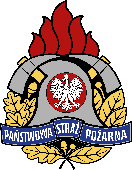 *Pole obowiązkowe**Wypełnia strażak / instruktor KM PSP w Łomży.Nazwa placówki ( pieczątka)Nazwa placówki ( pieczątka)Nazwa placówki ( pieczątka)Nazwa placówki ( pieczątka)DataIlość grupPrzedział wiekowy grupyIlość osób w grupie(klasy I-III)Imię i nazwisko opiekuna (opiekunów)Telefon kontaktowyProponowany termin wizyty (do uzgodnienia)(data, godzina)Oświadczam, że wyrażam zgodę na wykorzystanie fotografii osób uczestniczących w zajęciach w ścieżce edukacyjnej „OGNIK”Data i czytelny podpis opiekunaOświadczam, że wyrażam zgodę na publikację wykonywanych fotografii na stronie internetowej Straży Pożarnej 
w ŁomżyData i czytelny podpis opiekunaOświadczam, że zapoznałem się 
i akceptuję Regulamin Ścieżki Edukacyjnej „OGNIK” *Data i czytelny podpis opiekunaPotwierdzam zapoznanie grupy dzieci/młodzieży oraz ich opiekunów 
z obowiązującymi zasadami BHP na terenie i obiektach Komendy Miejskiej Państwowej Straży Pożarnej w Łomży**Data i czytelny podpis instruktora